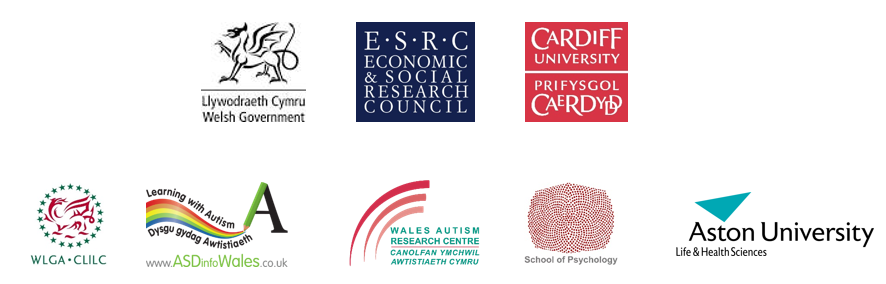 Autorisation d'utiliser “La Fête d'Anniversaire” : un film sur les SIGNES de l'autisme chez les enfantsGouvernement gallois / Université de Cardiff 2017Le film La fête d’Anniversaire a été financé conjointement par le Gouvernement gallois et l'Université de Cardiff (subvention du conseil de recherche économique et sociale) et a été écrit et produit par Jo Manikiza et Sue Leekam avec les partenaires Sarah Carrington (Aston University) et Judith Gould (Lorna Wing Center). Son développement était basé sur des recherches menées par l'Université de Cardiff (cf. lien vers les références de la publication ci-dessous). Cette publication de recherche fournit également des informations pour les affiches de signalisation sur la page Web du film (actuellement disponible uniquement en anglais).L’ «Open Government Licence » permet aux gens d'utiliser le matériel gratuitement à des fins de formation ou à d'autres fins tant qu'ils en reconnaissent la source et indiquent clairement qu'il s'agit d'une ressource gratuite. Le film doit être référencé ou incorporé en incluant ce lien www.asdinfowales.co.uk/autismchildsigns et en reconnaissant les sources du Gouvernement gallois et de l'Université de Cardiff.Accord pour l'utilisation de La Fête d’Anniversaire : un film sur les SIGNES de l'autisme chez les enfants.J'accepte de reconnaitre le Gouvernement gallois et l'Université de Cardiff par écrit lors de la recommandation ou de la projection du film et de déclarer qu'il s'agit d'une ressource gratuite. J'accepte également de fournir une référence à sa publication source comme suit: Carrington, S.J. Leekam, S.R. et al. 2015. Balisage pour le diagnostic du trouble du spectre autistique à l'aide de l'entrevue diagnostique des troubles sociaux et de la communication (DISCO)(en anglais). Research in Autism Spectrum Disorders 9, pp. 45-52. (10.1016 / j.rasd.2014.10.003). (en anglais)J'accepte d'être contacté par e-mail dans les 12 mois qui viennent pour apprendre si le film est toujours recommandé et si oui, à quels groupes de professionnels/parents.Nom:…………………………………………………………………………………...Organisation / Affiliation: …………………………………………………………Veuillez retourner ce formulaire rempli à: Dr Catherine Jones et Prof Sue Leekam, Université de Cardiff en utilisant cette adresse e-mail : jonescr10@cardiff.ac.uk et indiquez «formulaire d'autorisation» dans le sujet de votre e-mail.